PRELIMINARY REQUIREMENTS FOR THE LAUNCH ON PSLV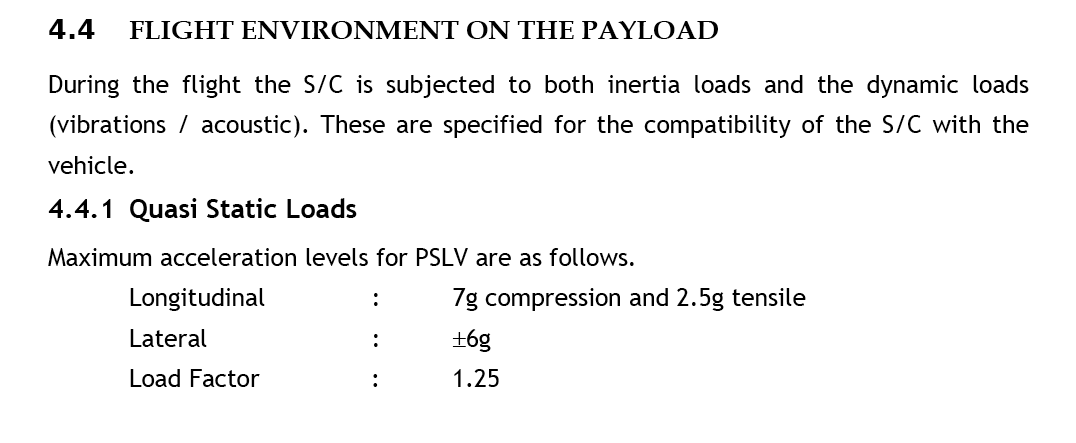 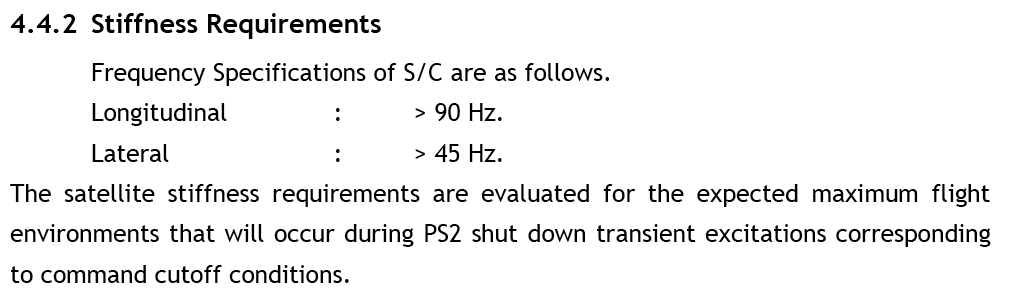 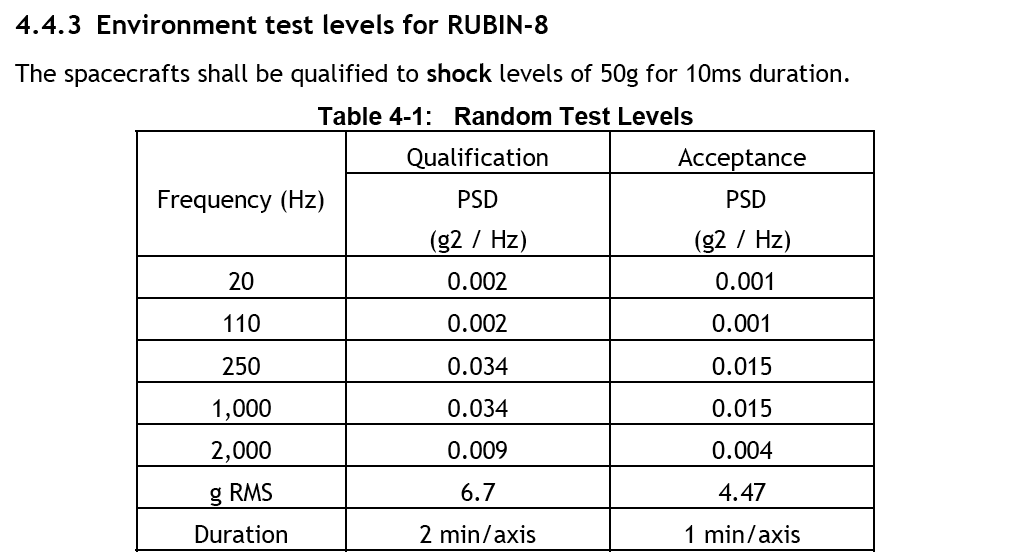 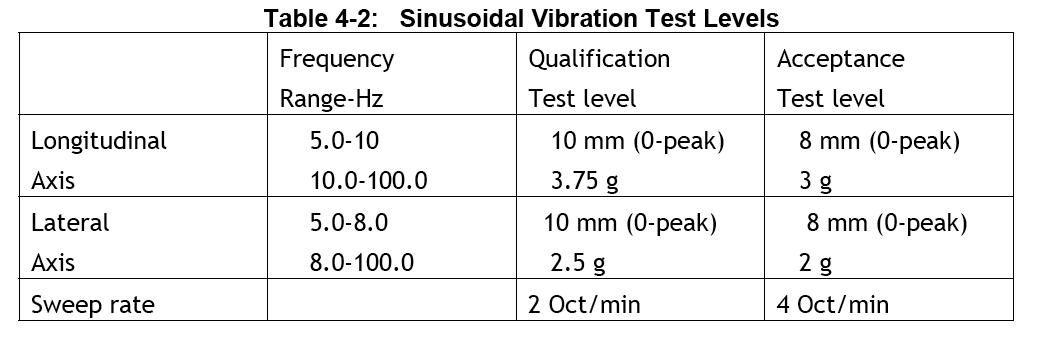 